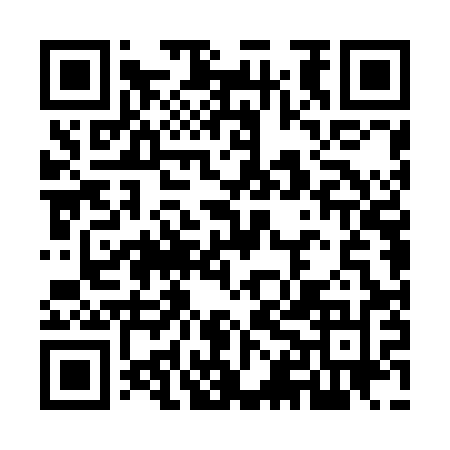 Ramadan times for Attimis, ItalyMon 11 Mar 2024 - Wed 10 Apr 2024High Latitude Method: Angle Based RulePrayer Calculation Method: Muslim World LeagueAsar Calculation Method: HanafiPrayer times provided by https://www.salahtimes.comDateDayFajrSuhurSunriseDhuhrAsrIftarMaghribIsha11Mon4:474:476:2712:174:186:086:087:4212Tue4:454:456:2512:164:196:096:097:4313Wed4:434:436:2312:164:206:106:107:4514Thu4:414:416:2112:164:216:126:127:4615Fri4:394:396:1912:164:226:136:137:4816Sat4:374:376:1712:154:236:146:147:4917Sun4:344:346:1512:154:246:166:167:5018Mon4:324:326:1312:154:256:176:177:5219Tue4:304:306:1112:144:266:186:187:5420Wed4:284:286:0912:144:276:206:207:5521Thu4:264:266:0712:144:286:216:217:5722Fri4:244:246:0512:144:296:236:237:5823Sat4:224:226:0312:134:306:246:248:0024Sun4:194:196:0112:134:326:256:258:0125Mon4:174:176:0012:134:336:276:278:0326Tue4:154:155:5812:124:346:286:288:0427Wed4:134:135:5612:124:356:296:298:0628Thu4:114:115:5412:124:366:316:318:0829Fri4:084:085:5212:114:366:326:328:0930Sat4:064:065:5012:114:376:336:338:1131Sun5:045:046:481:115:387:357:359:121Mon5:025:026:461:115:397:367:369:142Tue4:594:596:441:105:407:377:379:163Wed4:574:576:421:105:417:397:399:174Thu4:554:556:401:105:427:407:409:195Fri4:524:526:381:095:437:417:419:216Sat4:504:506:361:095:447:437:439:237Sun4:484:486:341:095:457:447:449:248Mon4:454:456:331:095:467:457:459:269Tue4:434:436:311:085:477:477:479:2810Wed4:414:416:291:085:487:487:489:29